 Средно  училище „Отец Паисий”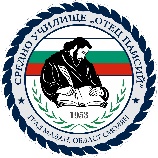 гр. Мадан,  обл. Смолян, общ. Мадан, ул.”Паисий Хилендарски” № 11   тел./факс 0308/2 20 33ИНФОРМИРАНО СЪГЛАСИЕДолуподписаният/ата………………………………………………………………………                            /име, презиме и фамилия на родителя, настойник, попечител/родител на…………………………………………………………………………………..                                             /име, презиме и фамилия на ученика/Декларирам, че съм запознат/а с часа и датата на провеждане на олимпиадата по …………………… – областен кръг.Изразявам писмено съгласието си  детето ми да се включи в организираното мероприятие, което ще се проведе на …………………………2024 г. от…….часа с ръководител …………………………………………………………………………….по маршрут  ……………………………………………………………………………… в училище  …………………….………………….. гр. Смолян.Транспортът ще се осъществи:С организиран превоз от училището.С организиран превоз от родител ………………………………………..., превозно средство с регистрационен номер ………………………..Информиран/а съм с предварително проведения инструктаж и маршрута, както и с вътрешната организация, извършена от ръководителя.Дата:…………….                                            Родител/Настойник….......................гр. Мадан